PATOFIZJOLOGIA – ĆWICZENIE 13IMIĘ I NAZWISKO:GRUPA:DATA:I. FIZJOLOGIA I PATOFIZJOLOGIA GOSPODARKI WODNO-ELEKTROLITOWEJ 1. Podaj jednym zdaniem definicje poniższych pojęć dotyczących elementów homeostazy.2. Przedstaw na schemacie przestrzenie wodne organizmu (podaj ich wielkość).3. Wyjaśnij pojęcia i odpowiedz na pytanie.4. Uzupełnij tabelę.5. Wyjaśnij wpływ hormonów na równowagę wodno-elektrolitową. Określ gdzie powstają lub są wydzielane.6. Obrzęki – uzupełnij tabelę.4. Odwodnienia – uzupełnij tabelę:5. Przewodnienia – uzupełnij tabelę:6. Uzupełnij tabelę dotyczącą zaburzeń elektrolitowych.7. Jakie zaburzenie HIPERNATREMIA/HIPONATREMIA może wystąpić w niżej wymienionych sytuacjach. Należy podać dokładne uzasadnienie (np. wyjaśnić na czym polega dana choroba/zaburzenie, opisać działanie hormonu w przypadku endokrynopatii itp.). !!! 8. Jakie zaburzenie HIPERKALIEMIA/HIPOKALIEMIA może wystąpić w niżej wymienionych sytuacjach. Należy podać dokładne uzasadnienie (np. wyjaśnić na czym polega dana choroba/zaburzenie, opisać działanie hormonu w przypadku endokrynopatii itp.). !!!Uwaga – pyt. 7 i 8!!! W niektórych przypadkach obie odpowiedzi są prawidłowe – należy uzasadnić)II. FIZJOLOGIA I PATOFIZJOLOGIA GOSPODARKI  KWASOWO-ZASADOWEJ1. Równowaga kwasowo-zasadowa organizmu – uzupełnij tabelę dotyczącą podstaw fizjologicznych.2. Gazometria – uzupełnij tabelę.3. Kwasica (acydoza) – uzupełnij tabelę.4. Zasadowica (alkaloza) – uzupełnij tabelę.5. Podaj prawidłowe wartości + jednostki podanych parametrów krwi tętniczej służących do oceny równowagi kwasowo-zasadowej oraz rozpoznaj proste zaburzenia gospodarki kwasowo-zasadowej (strzałki oznaczają, że zmierzona wartość wykracza poza zakres wartości prawidłowych):6. Zapoznaj się z artykułami dotyczącymi wpływu pokarmów na pH krwi (ARTYKUŁ 1 i ARTYKUŁ 2) i napisz – czy pokarm istotnie wpływa na pH krwi i czy może wywołać kwasicę lub zasadowicę (uzasadnij)7. Jakie zaburzenie KWASICA/ZASADOWICA, ODDECHOWA/METABOLICZNA  może być wywołane przez następujące zaburzenia. Należy podać dokładne uzasadnienie (np. wyjaśniając na czym polega dana choroba/zaburzenie). !!!Izoosmia – Izotonia – Izojonia – Izohydria – Izowolemia – Ciśnienie osmotyczne –Osmoza –1 Osmol –Osmolarność –Osmolalność –Wyjaśnij różnicę pomiędzy pojęciem omolalność i efektywna osmolalność (toniczność). Czy pojęcia roztwór izoosmotyczny i izotoniczny względem surowicy oznaczają to samo? Które z wymienionych substancji będą decydowały o osmolalności a które o toniczności: NaCl, glukoza, mocznik (uzasadnij)? Podaj wartość prawidłową osmolalności płynów ustrojowych człowieka (czy jest taka sama, czy różna w różnych przestrzeniach organizmu?).1. Podpisz główne jony poszczególnych przestrzeni organizmu.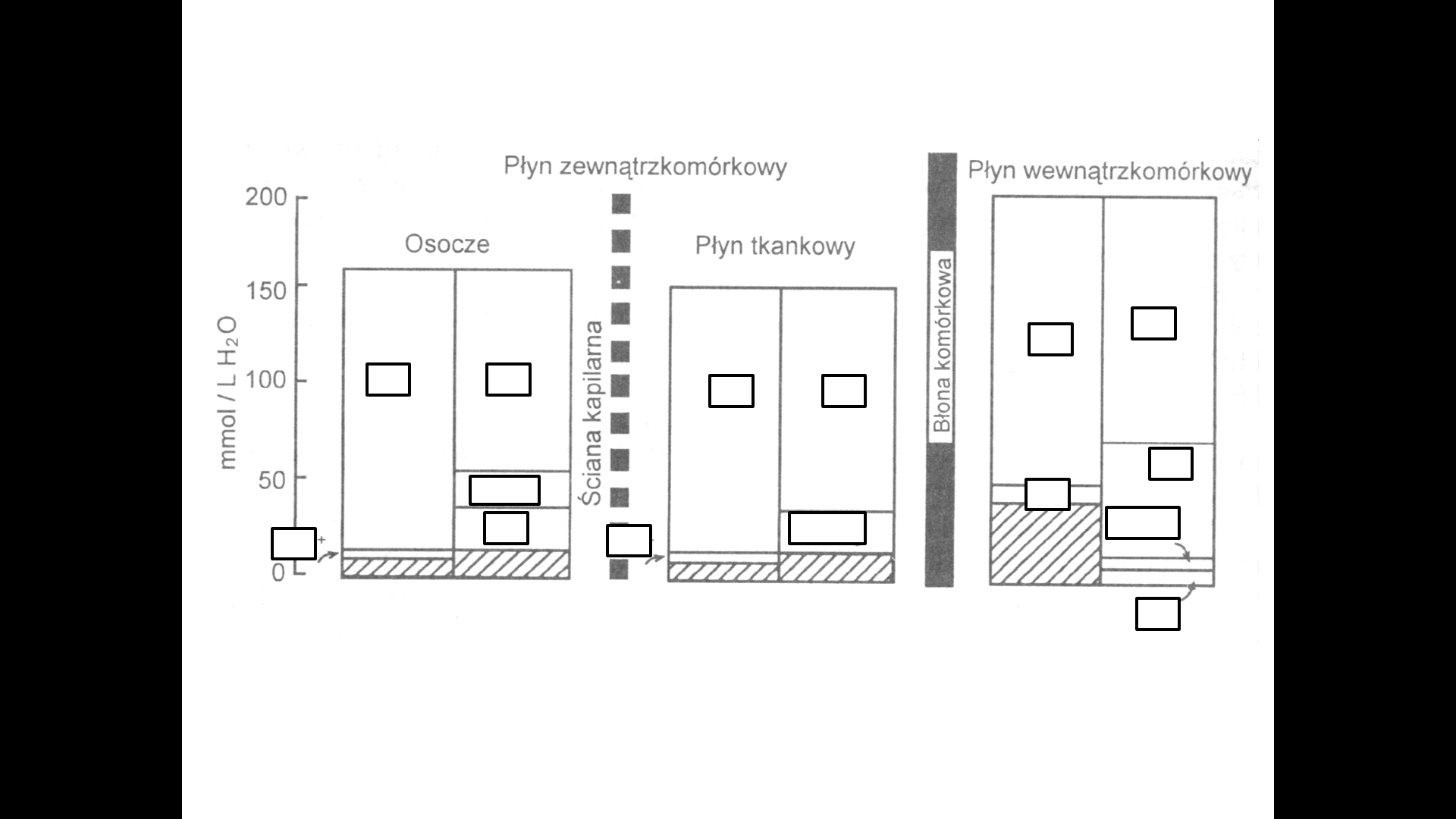 2. Wyjaśnij pojęcie luka anionowa w odniesieniu do surowicy. Podaj wzór jak ją obliczyć oraz wartość prawidłową.3. Na czym polega równowaga Donnana?HormonMiejsce powstania/wydzielaniaWpływ na gospodarkę wodno-elektrolitowąWazopresyna (adiuretyna)Angiotensyna IIAldosteronPrzedsionkowy peptyd natriuretyczny (ANP)1. Definicja obrzęku (klasyczna):2. Przykłady/przyczyny obrzęków:- uogólnionych:- miejscowych:3. Podstawowe mechanizmy patofizjologiczne powstawania obrzęków:Rodzaj:Wpływ na ECF i ICF 
(wzrost, spadek, bez zmian)PrzyczynySkutkihipotoniczneECFICFizotoniczneECFICFhipertoniczneECFICFRodzaj:Wpływ na ECF i ICF 
(wzrost, spadek, bez zmian)PrzyczynySkutkihipotoniczneECFICFizotoniczneECFICFhipertoniczneECFICFObniżone stężenie jonuObniżone stężenie jonuPodwyższone stężenie jonuPodwyższone stężenie jonu1. SÓD – norma w surowicy krwi: 1. SÓD – norma w surowicy krwi: 1. SÓD – norma w surowicy krwi: 1. SÓD – norma w surowicy krwi: Nazwa zaburzenia:Nazwa zaburzenia:Nazwa zaburzenia:Nazwa zaburzenia:Przyczyny:Skutki:Przyczyny:Skutki:2. POTAS – norma w surowicy krwi: 2. POTAS – norma w surowicy krwi: 2. POTAS – norma w surowicy krwi: 2. POTAS – norma w surowicy krwi: Nazwa zaburzenia:Nazwa zaburzenia:Nazwa zaburzenia:Nazwa zaburzenia:Przyczyny:Skutki:Przyczyny:Skutki:3. MAGNEZ – norma w surowicy krwi: 3. MAGNEZ – norma w surowicy krwi: 3. MAGNEZ – norma w surowicy krwi: 3. MAGNEZ – norma w surowicy krwi: Nazwa zaburzenia:Nazwa zaburzenia:Nazwa zaburzenia:Nazwa zaburzenia:Przyczyny:Skutki:Przyczyny:Skutki:4. WAPŃ – norma w surowicy krwi: 4. WAPŃ – norma w surowicy krwi: 4. WAPŃ – norma w surowicy krwi: 4. WAPŃ – norma w surowicy krwi: Nazwa zaburzenia:Nazwa zaburzenia:Nazwa zaburzenia:Nazwa zaburzenia:Przyczyny:Skutki:Przyczyny:Skutki:a) Zespół Connab) Zespół Cushingac) Choroba Addisonad) Moczówka prostae) SIADH f) Wymiotyg) Biegunka h) Przyjmowanie diuretykówa) Zespół Connab) Zespół Cushingac) Choroba Addisonad) Wymiotye) Biegunka f) Przyjmowanie diuretykówg) Uszkodzenie mięśni szkieletowychh) Kwasica metaboliczna1. Podaj definicję pH oraz wpisz stężenie jonów wodorowych w przypadku podanych wartości pH.pH – 2. Podaj prawidłowe wartości pH dla:- krwi tętniczej- krwi żylnej- sok żołądkowy- mocz - pH powierzchni skóry3. Dlaczego ważne jest utrzymywaniem pH krwi na stałym poziomie?4. Wymień i scharakteryzuj dokładnie główne mechanizmy utrzymujące stałe pH we krwi:a) rola buforów krwi (wyjaśnij pojęcie buforu; wymień i napisz wzory)b) rola płuc (kompensacja płucna)c) rola nerek (kompensacja nerkowa; wyjaśnij pojęcie kwaśność miareczkowa)5. Podaj równanie Hendersona–Hasselbalcha i napisz co z niego wynika w odniesieniu do równowagi kwasowo-zasadowej organizmu. Na podstawie powyższego równania oblicz stężenie jonów [HCO3-] znając pH = 7,25 i pCO2 = 24 mmHg. Przyjmij pKa = 6,11. W jakiej krwi wykonywana jest gazometria? Jakie zaburzenia pozwala zdiagnozować gazometria?2. Uzupełnij tabelę z prawidłowymi parametrami gazometrii.SymbolNazwa i wyjaśnienieWartości prawidłowePaO2PaCO2pHHCO3-aktHCO3-stdBEctCO2SpO2, SaO21. Definicja kwasicy:1. Definicja kwasicy:2. Rodzaje kwasicy:2. Rodzaje kwasicy:nazwa:nazwa:przyczyny:przyczyny: kompensacja:kompensacja:3. Skutki kwasicy w organizmie (w tym wpływ na stężenie potasu i wapnia zjonizowanego we krwi):3. Skutki kwasicy w organizmie (w tym wpływ na stężenie potasu i wapnia zjonizowanego we krwi):1. Definicja zasadowicy:1. Definicja zasadowicy:2. Rodzaje zasadowicy:2. Rodzaje zasadowicy:nazwa:nazwa:przyczyny:przyczyny:kompensacja:kompensacja:3. Skutki zasadowicy w organizmie (w tym wpływ na stężenie potasu i wapnia zjonizowanego we krwi):3. Skutki zasadowicy w organizmie (w tym wpływ na stężenie potasu i wapnia zjonizowanego we krwi):pH[                                ]pCO2[                                ]HCO3- (akt)[                                ]Zaburzenie1.↓ ↑N2.↑↓ N3.↓N↓4.↑N↑5.↓ ↑↑6.↓↓↓7.↑↑↑8.↑↓↓a) Śpiączka ketonowab) Hiperwentylacjac) Biegunkad) Wymiotye) Hiperkaliemiaf) Zatrucie salicylanami (Uwaga: zaburzenie mieszane!)g) Hipowentylacja na skutek depresji ośrodka oddechowego (Uwaga: zaburzenie mieszane!)h) Niewydolność nereki) Kwasice nerkowe kanalikowe (cewkowe)